Summary of the project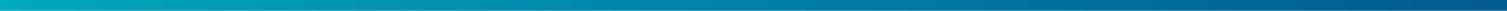 [Type here]Outline of the project[Type here]Project outcomes[Type here]Project Category to be entered:Project Category to be entered:Project Category to be entered:Project Category to be entered:Project Category to be entered:Possible categories are listed below. Delete as appropriate. Category 1: Construction/Engineering - Construction/engineering projects such as buildings, utilities, and infrastructure. A submission to this category can be entered by either the project owner or the project EPCM with each criterion addressed from either of these perspectives. Size, complexity and value of the project do not impact on the project management of the project.Category 2: Defence/Aerospace - Defence or aerospace projects involving the delivery of products or services. Category 3: ICT/Telecommunications - Information and computer technology or telecommunications projects that normally involve the project management of the development of software, specific telecommunications applications and/or hardware upgrades.Category 4: Organisation/Change Management - Organisational change and management projects that normally involve the project management of organisational change. This category includes, but is not exclusive to, introduction of a PMO or EPMO to an organisation. Category 5: Small Projects - Small scale projects from any industry with a total project budget of less than $20,000,000 undertaken in any field. Category 6: Regional Projects - Projects undertaken outside of metropolitan areas. These projects must demonstrate that value was added to the regional area. Value may be achieved in many ways such as increased employment opportunities, technology, economic development, infrastructure improvements and health or educations services. This category includes projects undertaken within the agricultural sector and involve the project management of aspects such as farm production, agricultural processing and manufacturing.Category 7: Community Service and/or Development - Cultural or volunteer-based projects as well as projects that are conducted by or underpin/promote the education, development, preservation and well-being of indigenous, disadvantaged, or disabled people or which are undertaken in not-for-profit organisations.Category 8: Sustainable Projects - Projects that demonstrate project management achievement/excellence in delivering sustainable outcomes from the social, financial and environmental (triple bottom line) viewpoints and/or projects that have embedded sustainability principles and practices into their project execution processes and organisational culture.Category 9: Financial Services - Projects that demonstrate outstanding achievement in delivering outcomes in the financial services sector. This category will include projects delivered in industries such as banking, insurance, investment and superannuation which display excellence in the project management of outcomessuch as improving efficiency, customer experience or the use of innovation.Category 10: Professional Services - Projects that demonstrate project management excellence in the delivery of professional services. This will cover services delivered in the tertiary (service) sector of the economy. Industries could include but are not limited to consulting, accounting, law, health services, government, engineering and architecture.Category 11: Internationally Funded - Humanitarian Aid Projects - Projects that demonstrate project management achievement/excellence in delivering humanitarian aid projects which have an international funding source. In order to determine whether your project fulfils the requirements of an internationally funded humanitarian project refer to http://www.unglobalcompact.org/AboutTheGC/TheTenPrinciples/index.html Possible categories are listed below. Delete as appropriate. Category 1: Construction/Engineering - Construction/engineering projects such as buildings, utilities, and infrastructure. A submission to this category can be entered by either the project owner or the project EPCM with each criterion addressed from either of these perspectives. Size, complexity and value of the project do not impact on the project management of the project.Category 2: Defence/Aerospace - Defence or aerospace projects involving the delivery of products or services. Category 3: ICT/Telecommunications - Information and computer technology or telecommunications projects that normally involve the project management of the development of software, specific telecommunications applications and/or hardware upgrades.Category 4: Organisation/Change Management - Organisational change and management projects that normally involve the project management of organisational change. This category includes, but is not exclusive to, introduction of a PMO or EPMO to an organisation. Category 5: Small Projects - Small scale projects from any industry with a total project budget of less than $20,000,000 undertaken in any field. Category 6: Regional Projects - Projects undertaken outside of metropolitan areas. These projects must demonstrate that value was added to the regional area. Value may be achieved in many ways such as increased employment opportunities, technology, economic development, infrastructure improvements and health or educations services. This category includes projects undertaken within the agricultural sector and involve the project management of aspects such as farm production, agricultural processing and manufacturing.Category 7: Community Service and/or Development - Cultural or volunteer-based projects as well as projects that are conducted by or underpin/promote the education, development, preservation and well-being of indigenous, disadvantaged, or disabled people or which are undertaken in not-for-profit organisations.Category 8: Sustainable Projects - Projects that demonstrate project management achievement/excellence in delivering sustainable outcomes from the social, financial and environmental (triple bottom line) viewpoints and/or projects that have embedded sustainability principles and practices into their project execution processes and organisational culture.Category 9: Financial Services - Projects that demonstrate outstanding achievement in delivering outcomes in the financial services sector. This category will include projects delivered in industries such as banking, insurance, investment and superannuation which display excellence in the project management of outcomessuch as improving efficiency, customer experience or the use of innovation.Category 10: Professional Services - Projects that demonstrate project management excellence in the delivery of professional services. This will cover services delivered in the tertiary (service) sector of the economy. Industries could include but are not limited to consulting, accounting, law, health services, government, engineering and architecture.Category 11: Internationally Funded - Humanitarian Aid Projects - Projects that demonstrate project management achievement/excellence in delivering humanitarian aid projects which have an international funding source. In order to determine whether your project fulfils the requirements of an internationally funded humanitarian project refer to http://www.unglobalcompact.org/AboutTheGC/TheTenPrinciples/index.html Possible categories are listed below. Delete as appropriate. Category 1: Construction/Engineering - Construction/engineering projects such as buildings, utilities, and infrastructure. A submission to this category can be entered by either the project owner or the project EPCM with each criterion addressed from either of these perspectives. Size, complexity and value of the project do not impact on the project management of the project.Category 2: Defence/Aerospace - Defence or aerospace projects involving the delivery of products or services. Category 3: ICT/Telecommunications - Information and computer technology or telecommunications projects that normally involve the project management of the development of software, specific telecommunications applications and/or hardware upgrades.Category 4: Organisation/Change Management - Organisational change and management projects that normally involve the project management of organisational change. This category includes, but is not exclusive to, introduction of a PMO or EPMO to an organisation. Category 5: Small Projects - Small scale projects from any industry with a total project budget of less than $20,000,000 undertaken in any field. Category 6: Regional Projects - Projects undertaken outside of metropolitan areas. These projects must demonstrate that value was added to the regional area. Value may be achieved in many ways such as increased employment opportunities, technology, economic development, infrastructure improvements and health or educations services. This category includes projects undertaken within the agricultural sector and involve the project management of aspects such as farm production, agricultural processing and manufacturing.Category 7: Community Service and/or Development - Cultural or volunteer-based projects as well as projects that are conducted by or underpin/promote the education, development, preservation and well-being of indigenous, disadvantaged, or disabled people or which are undertaken in not-for-profit organisations.Category 8: Sustainable Projects - Projects that demonstrate project management achievement/excellence in delivering sustainable outcomes from the social, financial and environmental (triple bottom line) viewpoints and/or projects that have embedded sustainability principles and practices into their project execution processes and organisational culture.Category 9: Financial Services - Projects that demonstrate outstanding achievement in delivering outcomes in the financial services sector. This category will include projects delivered in industries such as banking, insurance, investment and superannuation which display excellence in the project management of outcomessuch as improving efficiency, customer experience or the use of innovation.Category 10: Professional Services - Projects that demonstrate project management excellence in the delivery of professional services. This will cover services delivered in the tertiary (service) sector of the economy. Industries could include but are not limited to consulting, accounting, law, health services, government, engineering and architecture.Category 11: Internationally Funded - Humanitarian Aid Projects - Projects that demonstrate project management achievement/excellence in delivering humanitarian aid projects which have an international funding source. In order to determine whether your project fulfils the requirements of an internationally funded humanitarian project refer to http://www.unglobalcompact.org/AboutTheGC/TheTenPrinciples/index.html Possible categories are listed below. Delete as appropriate. Category 1: Construction/Engineering - Construction/engineering projects such as buildings, utilities, and infrastructure. A submission to this category can be entered by either the project owner or the project EPCM with each criterion addressed from either of these perspectives. Size, complexity and value of the project do not impact on the project management of the project.Category 2: Defence/Aerospace - Defence or aerospace projects involving the delivery of products or services. Category 3: ICT/Telecommunications - Information and computer technology or telecommunications projects that normally involve the project management of the development of software, specific telecommunications applications and/or hardware upgrades.Category 4: Organisation/Change Management - Organisational change and management projects that normally involve the project management of organisational change. This category includes, but is not exclusive to, introduction of a PMO or EPMO to an organisation. Category 5: Small Projects - Small scale projects from any industry with a total project budget of less than $20,000,000 undertaken in any field. Category 6: Regional Projects - Projects undertaken outside of metropolitan areas. These projects must demonstrate that value was added to the regional area. Value may be achieved in many ways such as increased employment opportunities, technology, economic development, infrastructure improvements and health or educations services. This category includes projects undertaken within the agricultural sector and involve the project management of aspects such as farm production, agricultural processing and manufacturing.Category 7: Community Service and/or Development - Cultural or volunteer-based projects as well as projects that are conducted by or underpin/promote the education, development, preservation and well-being of indigenous, disadvantaged, or disabled people or which are undertaken in not-for-profit organisations.Category 8: Sustainable Projects - Projects that demonstrate project management achievement/excellence in delivering sustainable outcomes from the social, financial and environmental (triple bottom line) viewpoints and/or projects that have embedded sustainability principles and practices into their project execution processes and organisational culture.Category 9: Financial Services - Projects that demonstrate outstanding achievement in delivering outcomes in the financial services sector. This category will include projects delivered in industries such as banking, insurance, investment and superannuation which display excellence in the project management of outcomessuch as improving efficiency, customer experience or the use of innovation.Category 10: Professional Services - Projects that demonstrate project management excellence in the delivery of professional services. This will cover services delivered in the tertiary (service) sector of the economy. Industries could include but are not limited to consulting, accounting, law, health services, government, engineering and architecture.Category 11: Internationally Funded - Humanitarian Aid Projects - Projects that demonstrate project management achievement/excellence in delivering humanitarian aid projects which have an international funding source. In order to determine whether your project fulfils the requirements of an internationally funded humanitarian project refer to http://www.unglobalcompact.org/AboutTheGC/TheTenPrinciples/index.html Possible categories are listed below. Delete as appropriate. Category 1: Construction/Engineering - Construction/engineering projects such as buildings, utilities, and infrastructure. A submission to this category can be entered by either the project owner or the project EPCM with each criterion addressed from either of these perspectives. Size, complexity and value of the project do not impact on the project management of the project.Category 2: Defence/Aerospace - Defence or aerospace projects involving the delivery of products or services. Category 3: ICT/Telecommunications - Information and computer technology or telecommunications projects that normally involve the project management of the development of software, specific telecommunications applications and/or hardware upgrades.Category 4: Organisation/Change Management - Organisational change and management projects that normally involve the project management of organisational change. This category includes, but is not exclusive to, introduction of a PMO or EPMO to an organisation. Category 5: Small Projects - Small scale projects from any industry with a total project budget of less than $20,000,000 undertaken in any field. Category 6: Regional Projects - Projects undertaken outside of metropolitan areas. These projects must demonstrate that value was added to the regional area. Value may be achieved in many ways such as increased employment opportunities, technology, economic development, infrastructure improvements and health or educations services. This category includes projects undertaken within the agricultural sector and involve the project management of aspects such as farm production, agricultural processing and manufacturing.Category 7: Community Service and/or Development - Cultural or volunteer-based projects as well as projects that are conducted by or underpin/promote the education, development, preservation and well-being of indigenous, disadvantaged, or disabled people or which are undertaken in not-for-profit organisations.Category 8: Sustainable Projects - Projects that demonstrate project management achievement/excellence in delivering sustainable outcomes from the social, financial and environmental (triple bottom line) viewpoints and/or projects that have embedded sustainability principles and practices into their project execution processes and organisational culture.Category 9: Financial Services - Projects that demonstrate outstanding achievement in delivering outcomes in the financial services sector. This category will include projects delivered in industries such as banking, insurance, investment and superannuation which display excellence in the project management of outcomessuch as improving efficiency, customer experience or the use of innovation.Category 10: Professional Services - Projects that demonstrate project management excellence in the delivery of professional services. This will cover services delivered in the tertiary (service) sector of the economy. Industries could include but are not limited to consulting, accounting, law, health services, government, engineering and architecture.Category 11: Internationally Funded - Humanitarian Aid Projects - Projects that demonstrate project management achievement/excellence in delivering humanitarian aid projects which have an international funding source. In order to determine whether your project fulfils the requirements of an internationally funded humanitarian project refer to http://www.unglobalcompact.org/AboutTheGC/TheTenPrinciples/index.html A summary of not more than 100 words of the project, its outcomes, level of complexity and the reasons or purpose of the project. This summary should be aligned to the category the project is being submitted under. 
(This summary may be used in any audio-visual presentation compiled by Australian Institute of Project Management (AIPM) for the Project Management Achievement Awards (PMAA) program.) (NOTE this greyed section can be deleted to maximise space)A summary of not more than 100 words of the project, its outcomes, level of complexity and the reasons or purpose of the project. This summary should be aligned to the category the project is being submitted under. 
(This summary may be used in any audio-visual presentation compiled by Australian Institute of Project Management (AIPM) for the Project Management Achievement Awards (PMAA) program.) (NOTE this greyed section can be deleted to maximise space)A summary of not more than 100 words of the project, its outcomes, level of complexity and the reasons or purpose of the project. This summary should be aligned to the category the project is being submitted under. 
(This summary may be used in any audio-visual presentation compiled by Australian Institute of Project Management (AIPM) for the Project Management Achievement Awards (PMAA) program.) (NOTE this greyed section can be deleted to maximise space)A summary of not more than 100 words of the project, its outcomes, level of complexity and the reasons or purpose of the project. This summary should be aligned to the category the project is being submitted under. 
(This summary may be used in any audio-visual presentation compiled by Australian Institute of Project Management (AIPM) for the Project Management Achievement Awards (PMAA) program.) (NOTE this greyed section can be deleted to maximise space)A summary of not more than 100 words of the project, its outcomes, level of complexity and the reasons or purpose of the project. This summary should be aligned to the category the project is being submitted under. 
(This summary may be used in any audio-visual presentation compiled by Australian Institute of Project Management (AIPM) for the Project Management Achievement Awards (PMAA) program.) (NOTE this greyed section can be deleted to maximise space)In this section provide an outline of the project (indicatively two pages), to state the purpose and 
objectives of the project, the project management methodology applied, its level of complexity, and any other relevant information. (NOTE this greyed section can be deleted to maximise space)In this section provide an outline of the project (indicatively two pages), to state the purpose and 
objectives of the project, the project management methodology applied, its level of complexity, and any other relevant information. (NOTE this greyed section can be deleted to maximise space)In this section provide an outline of the project (indicatively two pages), to state the purpose and 
objectives of the project, the project management methodology applied, its level of complexity, and any other relevant information. (NOTE this greyed section can be deleted to maximise space)In this section provide an outline of the project (indicatively two pages), to state the purpose and 
objectives of the project, the project management methodology applied, its level of complexity, and any other relevant information. (NOTE this greyed section can be deleted to maximise space)In this section provide an outline of the project (indicatively two pages), to state the purpose and 
objectives of the project, the project management methodology applied, its level of complexity, and any other relevant information. (NOTE this greyed section can be deleted to maximise space)In this section provide a detailed summary (indicatively two pages) of the success of the project by comparing the planned outcomes against achieved outcomes. (NOTE this greyed section can be deleted to maximise space)In this section provide a detailed summary (indicatively two pages) of the success of the project by comparing the planned outcomes against achieved outcomes. (NOTE this greyed section can be deleted to maximise space)In this section provide a detailed summary (indicatively two pages) of the success of the project by comparing the planned outcomes against achieved outcomes. (NOTE this greyed section can be deleted to maximise space)In this section provide a detailed summary (indicatively two pages) of the success of the project by comparing the planned outcomes against achieved outcomes. (NOTE this greyed section can be deleted to maximise space)In this section provide a detailed summary (indicatively two pages) of the success of the project by comparing the planned outcomes against achieved outcomes. (NOTE this greyed section can be deleted to maximise space)